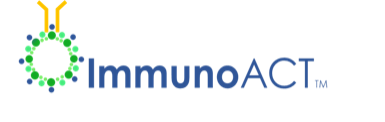 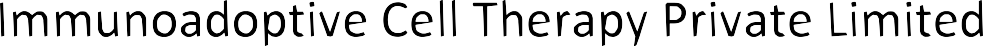 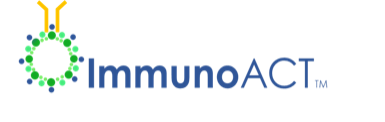 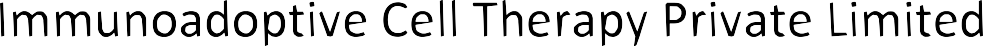 2Job DescriptionJob DescriptionJob DescriptionJob DescriptionJob Title:Manager/ Senior ManagerManager/ Senior ManagerManager/ Senior ManagerDepartment:FinanceReport to:Chief Finance OfficerLocation:Rabale, Navi MumbaiPosition Type:Full TimeAbout Immunoadoptive Cell Therapy Private Limited.About Immunoadoptive Cell Therapy Private Limited.About Immunoadoptive Cell Therapy Private Limited.About Immunoadoptive Cell Therapy Private Limited.ImmunoACT is a pioneering cell & gene therapy company, currently in Phase II trials for India’s first indigenously developed CAR-T therapy for the treatment of refractory/relapsing B-cell malignancies (HCAR19), with an aggressive pipeline to treat liquid and solid tumors, With strong, strategic Research (IIT-Bombay) and Clinical (Tata Memorial Hospital) collaborations, ImmunoACT is paving the way towards affordable and accessible gene-modified cell therapies for resource-constrained economies. 

Our first state-of-the-art GMP facility has been operational since mid-2022, as we scale-up and scale-out our production capabilities to serve the clinically unmet needs of patients across India.  Our Vision: To be a Leader in Cell & Gene Therapy for the Long-Term Cure of Patients, through Translational Research in India & beyond Our Values:Accessible and affordable to allCutting edge researchTransforming ideas to realityBecome a part of this revolution in the healthcare industry - grow your career with  us.Website – https://www.immunoact.com/ - Visit our website, understand about us.LinkedIn Profile - https://www.linkedin.com/company/immunoact/ ImmunoACT is a pioneering cell & gene therapy company, currently in Phase II trials for India’s first indigenously developed CAR-T therapy for the treatment of refractory/relapsing B-cell malignancies (HCAR19), with an aggressive pipeline to treat liquid and solid tumors, With strong, strategic Research (IIT-Bombay) and Clinical (Tata Memorial Hospital) collaborations, ImmunoACT is paving the way towards affordable and accessible gene-modified cell therapies for resource-constrained economies. 

Our first state-of-the-art GMP facility has been operational since mid-2022, as we scale-up and scale-out our production capabilities to serve the clinically unmet needs of patients across India.  Our Vision: To be a Leader in Cell & Gene Therapy for the Long-Term Cure of Patients, through Translational Research in India & beyond Our Values:Accessible and affordable to allCutting edge researchTransforming ideas to realityBecome a part of this revolution in the healthcare industry - grow your career with  us.Website – https://www.immunoact.com/ - Visit our website, understand about us.LinkedIn Profile - https://www.linkedin.com/company/immunoact/ ImmunoACT is a pioneering cell & gene therapy company, currently in Phase II trials for India’s first indigenously developed CAR-T therapy for the treatment of refractory/relapsing B-cell malignancies (HCAR19), with an aggressive pipeline to treat liquid and solid tumors, With strong, strategic Research (IIT-Bombay) and Clinical (Tata Memorial Hospital) collaborations, ImmunoACT is paving the way towards affordable and accessible gene-modified cell therapies for resource-constrained economies. 

Our first state-of-the-art GMP facility has been operational since mid-2022, as we scale-up and scale-out our production capabilities to serve the clinically unmet needs of patients across India.  Our Vision: To be a Leader in Cell & Gene Therapy for the Long-Term Cure of Patients, through Translational Research in India & beyond Our Values:Accessible and affordable to allCutting edge researchTransforming ideas to realityBecome a part of this revolution in the healthcare industry - grow your career with  us.Website – https://www.immunoact.com/ - Visit our website, understand about us.LinkedIn Profile - https://www.linkedin.com/company/immunoact/ ImmunoACT is a pioneering cell & gene therapy company, currently in Phase II trials for India’s first indigenously developed CAR-T therapy for the treatment of refractory/relapsing B-cell malignancies (HCAR19), with an aggressive pipeline to treat liquid and solid tumors, With strong, strategic Research (IIT-Bombay) and Clinical (Tata Memorial Hospital) collaborations, ImmunoACT is paving the way towards affordable and accessible gene-modified cell therapies for resource-constrained economies. 

Our first state-of-the-art GMP facility has been operational since mid-2022, as we scale-up and scale-out our production capabilities to serve the clinically unmet needs of patients across India.  Our Vision: To be a Leader in Cell & Gene Therapy for the Long-Term Cure of Patients, through Translational Research in India & beyond Our Values:Accessible and affordable to allCutting edge researchTransforming ideas to realityBecome a part of this revolution in the healthcare industry - grow your career with  us.Website – https://www.immunoact.com/ - Visit our website, understand about us.LinkedIn Profile - https://www.linkedin.com/company/immunoact/ Roles and ResponsibilitiesRoles and ResponsibilitiesRoles and ResponsibilitiesRoles and ResponsibilitiesEstablishes internal controls and guidelines for accounting transactions and budget preparation.Oversees preparation of business activity reports, financial forecasts, and annual budgets.Oversees the production of periodic financial reports; ensures that the reported results comply with generally accepted accounting principles or financial reporting standards.Well versed with knowledge of compliance.Responsible for tax planning throughout the fiscal year; files annual corporate tax return.Audits accounts to ensure compliance with state and federal regulations; coordinates with outside auditors and provides needed information for the annual external audit.Presents recommendations to management on short- and long-term financial objectives and policies.Provides financial analysis with an emphasis on capital investments, pricing decisions, and contract negotiations.Ensures compliance with local, state, and federal government requirements.Well versed in companies act.MIS preparation and presentation to the management.Knowledge of Indian Accounting standards.Inventory planning and management.Liase with auditors and preparation of financial statements.Performs other related duties as necessary or assigned.Establishes internal controls and guidelines for accounting transactions and budget preparation.Oversees preparation of business activity reports, financial forecasts, and annual budgets.Oversees the production of periodic financial reports; ensures that the reported results comply with generally accepted accounting principles or financial reporting standards.Well versed with knowledge of compliance.Responsible for tax planning throughout the fiscal year; files annual corporate tax return.Audits accounts to ensure compliance with state and federal regulations; coordinates with outside auditors and provides needed information for the annual external audit.Presents recommendations to management on short- and long-term financial objectives and policies.Provides financial analysis with an emphasis on capital investments, pricing decisions, and contract negotiations.Ensures compliance with local, state, and federal government requirements.Well versed in companies act.MIS preparation and presentation to the management.Knowledge of Indian Accounting standards.Inventory planning and management.Liase with auditors and preparation of financial statements.Performs other related duties as necessary or assigned.Establishes internal controls and guidelines for accounting transactions and budget preparation.Oversees preparation of business activity reports, financial forecasts, and annual budgets.Oversees the production of periodic financial reports; ensures that the reported results comply with generally accepted accounting principles or financial reporting standards.Well versed with knowledge of compliance.Responsible for tax planning throughout the fiscal year; files annual corporate tax return.Audits accounts to ensure compliance with state and federal regulations; coordinates with outside auditors and provides needed information for the annual external audit.Presents recommendations to management on short- and long-term financial objectives and policies.Provides financial analysis with an emphasis on capital investments, pricing decisions, and contract negotiations.Ensures compliance with local, state, and federal government requirements.Well versed in companies act.MIS preparation and presentation to the management.Knowledge of Indian Accounting standards.Inventory planning and management.Liase with auditors and preparation of financial statements.Performs other related duties as necessary or assigned.Establishes internal controls and guidelines for accounting transactions and budget preparation.Oversees preparation of business activity reports, financial forecasts, and annual budgets.Oversees the production of periodic financial reports; ensures that the reported results comply with generally accepted accounting principles or financial reporting standards.Well versed with knowledge of compliance.Responsible for tax planning throughout the fiscal year; files annual corporate tax return.Audits accounts to ensure compliance with state and federal regulations; coordinates with outside auditors and provides needed information for the annual external audit.Presents recommendations to management on short- and long-term financial objectives and policies.Provides financial analysis with an emphasis on capital investments, pricing decisions, and contract negotiations.Ensures compliance with local, state, and federal government requirements.Well versed in companies act.MIS preparation and presentation to the management.Knowledge of Indian Accounting standards.Inventory planning and management.Liase with auditors and preparation of financial statements.Performs other related duties as necessary or assigned.Qualifications and Educational RequirementQualifications and Educational RequirementQualifications and Educational RequirementQualifications and Educational RequirementPreferably MBA in Finance. CA Mandatory.3 or more years ’ experience in Finance. Preferable experience of Pharma/ Biotech IndustryPreferably MBA in Finance. CA Mandatory.3 or more years ’ experience in Finance. Preferable experience of Pharma/ Biotech IndustryPreferably MBA in Finance. CA Mandatory.3 or more years ’ experience in Finance. Preferable experience of Pharma/ Biotech IndustryPreferably MBA in Finance. CA Mandatory.3 or more years ’ experience in Finance. Preferable experience of Pharma/ Biotech IndustryDesired QualitiesDesired QualitiesExcellent management and supervisory skills.Excellent written and verbal communication skills.Excellent organizational and time management skills.Proficient in accounting and tax preparation software.Proficient in Microsoft Office Suite or similar softwareProblem solving approach.Team Management skills.Critical Thinking.Flexibility.Excellent management and supervisory skills.Excellent written and verbal communication skills.Excellent organizational and time management skills.Proficient in accounting and tax preparation software.Proficient in Microsoft Office Suite or similar softwareProblem solving approach.Team Management skills.Critical Thinking.Flexibility.CompensationCompensation and other perquisites would not be a constraint for the right candidateEmail Idjobs@immunoact.com 